                                                                        John 6:54             ST. MICHAEL ROMAN CATHOLIC CHURCH                                                                              PO Box 103                                                                St. Michael, Pennsylvania 15951       Rev. Brian L. Warchola, Administrator	                                       MASSES:(814) 495-9640	Saturday                   4:00 pm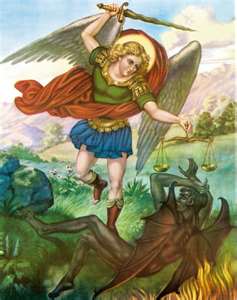 	Sunday Morning       8:00 amSecretary:          Michele Panick			       10:30 amBookkeeper:      Kathy Kalicky	Daily Mass          See BulletinDRE:                   Laurie Sloan	Holy Days           See BulletinMaintenance:      Rodney Turgeon		Office Hours:PHONES:	                 8:30 am to 3:30 pmRectory / Office: (814) 495-9640	Monday, Tues., Thurs., FridayFax:                     (814) 495-9424	Confessions:Rel. Education:  (814) 495-4873	Saturday 3:30 pm to 3:45 pmParish Website	Sunday   7:30 am to   7:45 amwww.saintmichaelchurch.weebly.com	              10:00 am to 10:15 amSecretaries’ E-mail	                Anytime Requestedsaintmichaelsecretaries@yahoo.com                                                            YEAR: 2018    NUMBER:  26                                SERVING GOD AND COMMUNITY FOR OVER ONE HUNDRED YEARS!BAPTISM:		By Appointment.  Reserve at least one month in advance. 			Preparation classes are necessary. MARRIAGE:		Plan at least nine months in advance.			Preparation sessions are necessary.FUNERALS:		Arrangements are made in conjunction with the funeral home. 			Eulogies should be given at the funeral home at the time of the wake service or at the luncheon.REGISTRATION	Those new to the area, newlyweds, and single adults, (even if registered       and 		before with their families) are asked to register by calling the Parish Office.MEMBERSHIP:		Every parishioner must be registered. This is a condition for admission 			to our Program and reception of the Sacraments of Baptism, Confirmation, First Penance, First Eucharist, and Matrimony; also, for testimonial letters or sponsorship of Baptism and Confirmation outside the Parish.VISITATION:		We are concerned and want to be advised when someone is ill at 	 		home or in the hospital.  Call the rectory to have the shut-in placed on our monthly Holy Communion calls or seriously ill prayer list.SACRAMENTAL	Parish registration and active Mass participation for Baptism is POLICY:                        encouraged and is required for Marriage.BULLETIN ARTICLES: Articles are due to the Parish Office by Noon on Tuesdays.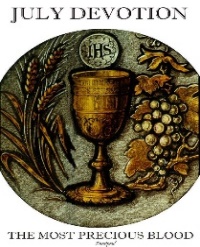                          Thirteenth Sunday in Ordinary Time                                                July 1, 2018                                     Month of The Precious Blood of JesusMASS INTENTIONS: (July 2 –  July 8, 2018)Monday              8:00 AM             John L. Podrebarac req. by Betty Yauneridge        Tuesday              8:00 AM             Birthday Remembrance for Rose Hudak req. by the Hudak FamilyWednesday     10:00 AM            The Well - Being of Our Country	Thursday            8:00 AM             Walter H. Christ req. by Pat, Kathy & Kevin McMonagle Friday                 8:00 AM             Barbara Brezovec req. by Dr. & Mrs. Rocco Martini                                                                          Saturday             4:00 PM             Francis Andrykovitch req. by Wife Millie & FamilySunday               8:00 AM             People of the Parish                                               Sunday             10:30 AM             Anna Wilson req. by Mary Ann Murin & FamilyLITURGICIAL APPOINTMENTS: Saturday, July 7	4:00 PM	Offertory ProcessionLector:	Sherry Dipko	Joe & Phyllis Slonac	Minister of the Host:	Vince ArenaMinisters of the Cup:             Karen Myers & Mary PartschAltar Servers:                         Mykala Drobnick & Elisabeth ZajdelCantor:                                    David ZajdelGreeter:                                   Joanne ThomasSunday, July 8	8:00 AM	Offertory ProcessionLector:   	Arnold Bernard                                           Mike & Lucia Brezovec                                                    Minister of the Host:        	Cathy Faher	Ministers of the Cup:	Eric Tedjeske & Terri LeachAltar Servers: 	Andrew Martin & Bryce MacyCantor:	Joseph FaherGreeter:	Pauline MinorSunday, July 8	10:30 AM	Offertory ProcessionLector:                                    Michael Barton                                            Michael & Linda Caddy                                                                                  Minister of the Host:	Greg StifflerMinisters of the Cup: 	Sharon Paterson & Susan Blazosky                                                          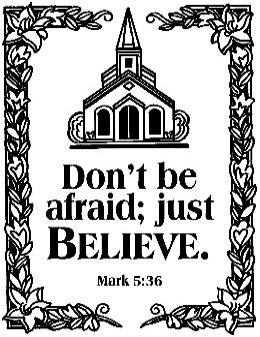 Altar Servers:                         Alexis & Jackson HendersonCantor:	Amy DobbinsGreeter:                                   None ScheduledSunday, July 8	Collection Counters                                                   John Bizzarri, Camillus Long                                                               Sara Zybura     We are placing names of the sick in the bulletin for prayer providing they give permission.  May the Divine Physician send healing grace for those for whom we pray:  Allen C. Rosemas, Patricia Murphy, Bernice Myers, Dwight Fyock, Lori Facciani, Dylon Wills, Dawn Hagen, Debbie Dibert, Missy, Joanne (Kolar) Hufford, Christine Flanagan, Ayden Alan Grata, Mary Lou Offman, Mary Zangaglia, Dorothy Rosemas, Natalie Zerby, Patricia Grata, Michael Wadsworth, Valencia & Frank, Tursi, Homer Locher, Brayden Schofield, Michelle Kasper, Diane Kingera, Allison Krischer, Ted Paluch, Brandt Hutzel, Pearl Litzinger, Patrick Munro, Fran Baldassarre, Corey Lybarger, Kristen Sinosky Long, Helen Ranieri, Cresta Micik, Basil Costantino, Madison McCrory, Laura, Joe Yoder, Dolores Yanzetich, Sandy Krug, Wanda Gramling, Merna Smay, Muriel “Jean” Wiesheier, Agnes Plummer, Jennifer Hagans, Mary McCall, Sean, Holly, Shane, Owen Taylor, Keith & Dawnetta Hoyer, Derrick Varnish, Daniel Koshute, Vincent Koshute, Karen Lovrich, Melissa Cordek, Michelle Elliott, Heather Romanow, Mackston Barrick, Connor Thomas, Erin, Pat, Mary Agnes Nastase, Mary Ann Bertolino, Dick Wilson, Izzy Bihun, Erica Mitzelfeld, Heidi Allison,  Dorothy Kaminsky, Ed Ripper Sr., Bob Debias, Patricia Oshaben, Craig Kraber, Ashlee Madison, Marlene McCrory, Bob Casti, Susan Yanzetich, Mike, Mary Sivec, Danika Faith, Stacy Jarvis, Alina Rusnak, Fern Swartzentruver, Marcia Costlow, Gary Smay, Tammy Webb, Elizabeth Howell, Charles Smith, Mary Ann Cover, Tom Paterson, Dick Minor and all of the sick of our parish, the homebound, those in nursing homes, those who care for them, and those in the military along with their families. (Please call the Rectory to have your name removed from the list when no longer seriously ill.  Thank You.)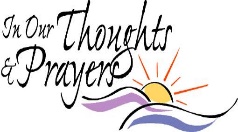 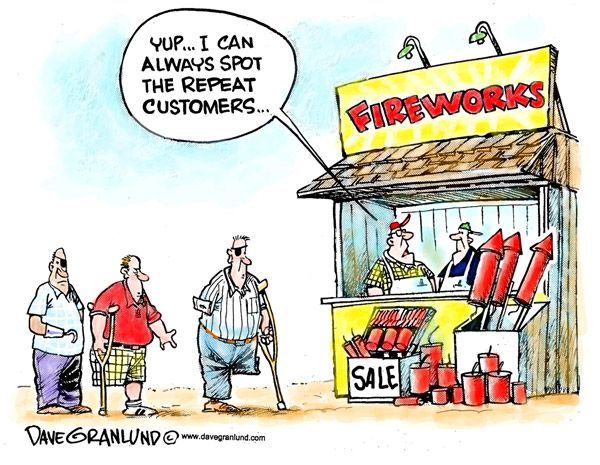 July 1, 2018                                                                                                          Mark 5:21-43                  The healing of the woman and the child in today’s gospel is a reminder we are all wounded. We retreat to those we love looking for acceptance, listening, healing communities where Jesus is present in our care for one another.                                                                                                                                                                                                                                                                                                                                                                                                                                                                                                                                             OUTDOOR MASS WITH BISHOP MARK ~ Honoring Married Couples. The Altoona-Johnstown Diocesan Family is invited to participate and to pray for those living the Sacrament of Marriage at an Outdoor Mass honoring Married Couples on Sunday evening, July 15 at 7:00 PM at the Shrine of Our Lady of the Alleghenies in Loretto. Bring a lawn chair. Indoors if rain. Bishop Mark is the celebrant and homilist. This is a wonderful way to celebrate, encourage and support married couples!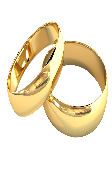 JOB OPENING ~ Holy Trinity Catholic School, Altoona, has an opening for a part-time Advancement Coordinator responsible for collaborating with the school board and administration to create and implement an annual advancement strategy. To view job description and qualifications, go to www.dioceseaj.org. Resumes must be submitted by July 9, 2018 to 933 South Logan Boulevard, Hollidaysburg, PA 16648; Attn: Jo-AnnANOINTING MASS ~ will be held 1:30 PM, Sunday, July 15 at St. John Gualbert Cathedral, 117 Clinton St., Johnstown. This particular liturgy will be especially joyous as we offer praise and thanks to receive God’s healing. We will celebrate the sacrament of Anointing of the Sick within Mass that satisfies the Sunday obligation. For more information, please call 814-539-2611.ST. JOAN OF ARC CATHOLIC CHURCH ~ Route 53, Frugality, PA (near Prince Gallitzin State Park and Glendale Lake) will be holding their annual Festival, Sunday, July 15th, from 11:00 AM to 6:00 PM. We are featuring a Turkey and Noodle Dinner with all the trimmings. Dinner served Family Style from 11:00 AM to 3:00 PM. Adults - $10, Children 5 to 12 - $5, under 5 is free. Takeouts available. Music Entertainment: DJ Bob Taylor from 11:30 AM till ?   Basket auction at 5:00 PM. Games, Bingo, Bake Sale, Refreshments and lots more! Please come, we would like to meet you!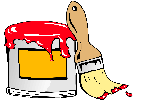 VOLUNTEERS NEEDED ~ St. Michael Rectory and Church Hall are in need of a paint job. We are looking for volunteers to help with this undertaking. Please let the office know by Monday, July 16th if you would be willing to help out!!VBS DONATIONS ~ On the back table of the Church there is a Vacation Bible School donation can.  Vacation Bible School is sponsored by Most Holy Trinity, Saint Bartholomew and Saint Michael Parishes. This year it is at Most Holy Trinity Church. Your donations will help purchase crafts, games and other materials to create a winter wonderland  of fun with our faith.Stewardship Reflections…Today’s second reading speaks clearly of Christian stewardship, “out of his richness, Jesus became poor, and through his poverty, he became rich.” (2018 Sourcebook, LTP, pg.245). Share all your gifts in justice and love. You allow others to meet their needs by denying yourself of your wants.	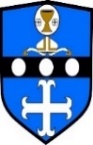 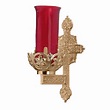 FOURTH OF JULY MASS ~ Fr. Brian will be having Mass on Wednesday, July 4th at 10:00 AM.PARISH COUNCIL ELECTIONS ~ Congratulations to Jim Lashinsky, Amy Spangler, Katie Kundrod, Mary Ann Spangler, and John Bizzarri for their election to the 2018 St. Michael Parish Council. We would also like to thank the out going council members for their many years of service: Susan Blazosky, Sally Kolar, Amy Dobbins, Vince Arena and Don Dipko. All members, outgoing and new should attend the Sunday, July 8th meeting after the 10:30 AM Mass.PETER’S PENCE COLLECTION ~ Today is the Peter’s Pence Collection (second collection), a worldwide collection that supports the charitable works of Pope Francis. Funds from this collection help victims of war, oppression, and natural disasters. Take this opportunity to join with Pope Francis and be a witness of charity to our suffering brothers and sisters. Please be generous today. For more information, visit www.usccb.org/peters~pence. ST. MICHAEL OUTDOOR MASS/PARISH PICNIC ~ Fr. Brian Warchola will be having an outdoor Mass here at St. Michael on Sunday July 1st at 10:30 AM (weather permitting). Please bring folding lawn chairs. Immediately following will be the parish picnic – 11:30-3:00 PM. The main dish and the drinks will be provided. Please bring a covered dish. PLEASE NOTE! ~ If any group would like to use / rent the outside pavilion, they must contact the office first to ask about availability. Thank-you.FIRST FRIDAY ~ Exposition of the Blessed Sacrament will be Friday, July 6th, with adoration from 8:30 AM -3:00 PM. Sign up sheets can be found at the entrances of the Church.HOLY NAME SOCIETY MEETING ~ Will be held next Sunday, July 8th, after the 8:00 AM Mass.SECOND SUNDAY FOOD COLLECTION ~ Next weekend is our Second Sunday Food Collection. Please bring in non-perishable food items or toiletries with you. Monetary donations are also appreciated.JO JO’S PIZZA FUNDRAISER ~ Jo Jo’s Pizza, St. Michael, will donate 20% of your total sales (excluding tax & tip) from the flyers collected during our fundraiser dates & time – Saturday & Sunday, July 7th & 8th, Noon to 9 PM. Flyers will be given out this weekend (June 30 & July 1). You can give as many flyers out to family & friends. Flyers are not to be distributed in the restaurant or within the perimeter of the building. Present flyers to your server and St. Michael will earn 20% of your total bill.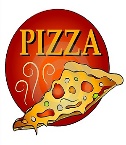    Sunday, July 1		Outdoor Mass / Parish Picnic		Peter’s Pence Collection / Second Collection							                             	                                                                                                                                                                                                      Monday, July 2 		Sunday Choir Practice / 7:00 PM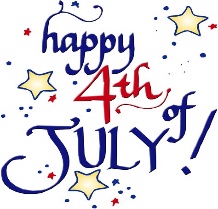    Tuesday, July 3    		   Wednesday, July 4	  	Mass / 10:00 AM 		Fourth of July      Thursday, July 5		Saturday Choir Practice / 5:30 PM   Friday, July 6 		Exposition of Blessed Sacrament / Adoration / 8:30 AM – 3:00 PM						         		          Saturday, July 7		Jo Jo’s Pizza Fundraiser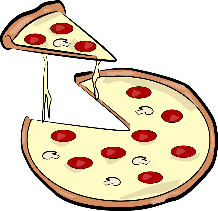 		Second Sunday Food Pantry Collection                                                                       UPCOMING EVENTS      July 8		Jo Jo’s Pizza Fundraiser 		Second Sunday Food Pantry Collection     		Holy Name Meeting					Parish Council Meeting      July 14 & 15		The Arc Collection / Knights of Columbus    July 17, 18, 19		VBS / Most Holy Trinity    July 21 & 22		Miracle of LifeRESURRECTION PARISH IS SPONSORING GROOVIN AT THE GROVE ~ At the Grove in Tanneryville. Each Groovin will start with an Outdoor Mass at 5:30 PM, food will be available after Mass. Music from 7 – 10 PM. June 30th – Boomers, July 21st – Ground Zero, August 18th – Flood City Brass. Come and have a great time.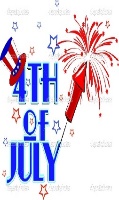 2018 119TH ANNUAL FOURTH OF JULY PICNIC ~ Immaculate Conception Church, New Germany Grove. 11 AM - 3 PM Buffet Chicken Dinner with homemade noodle soup; Adults $10 / Children under 12 $5. Tuesday, July 3rd; 7 – 10 PM Beverage Hall, 7:30 PM Cornhole Tournament (must be over 21). Wednesday, July 4th; 8 AM Firecracker Frolic 5K; 9 AM Children’s Lollipop Run; 11 AM - 6 PM Grounds Open; 11 AM - 11 PM Beverage Hall; 11 AM - 2 PM music by “Johnstown Area Button Box Club”; 2:30 PM - 5:30 PM music by “Darrel Dumm”; 7 PM - 11 PM music by “DJ Labarko” in the beverage hall.ANNUAL FESTIVAL ~ St.  Anthony of Padua Church, Windber, Annual Festival, July 14, 5 – 11 PM and July 15, 3-9 PM. Ethnic food, live music, games, baskets and more!INDOOR YARD SALE ~ Tables/space available to rent at Bishop Carroll cafeteria July 28 during the Ebensburg town wide yard sale $15 each. Call 472-7500 ext 101 for info. Benefits BC Girls Soccer.BASKET PARTY ~ Will be held on Sunday, July 29th at 2:00 PM at St, Bartholomew Church Hall, 185 Church Hill Road, Wilmore. Doors open at Noon and the drawing for the Baskets will be at 2:00 PM. Dessert and refreshments will be served. Door Prize: 42’ TV. 